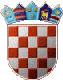 MINISTARSTVO TURIZMA I  SPORTAJavni poziv srednjim strukovnim i umjetničkim školama za promociju i jačanje kompetencija strukovnih zanimanja za turizam u 2021.PROMOCIJA  I JAČANJE KOMPETENCIJA STRUKOVNIH ZANIMANJA ZA TURIZAM2021.Upute za prijaviteljeDatum raspisivanja javnog poziva15. veljače 2021.Rok za dostavu prijava  15. ožujka 2021.IZRADA PROJEKATA SREDNJIH STRUKOVNIH ŠKOLA U 2021. - PROMOCIJA ZANIMANJAJavnim pozivom za izradu projekata u turizmu i za turizam, želi se utjecati na jačanje kompetencija i podizanje kvalitete ljudskih potencijala, učenika srednjih strukovnih škola kroz:motiviranje mladih za rad u turizmupodizanje razine svijesti kod učenika i nastavnika o turizmu kao multisektorskom resorumeđusektorsko gospodarsko povezivanje kroz obrazovni proces (IT-elektrotehnika i računalstvo, kreativni, poljoprivreda i prehrana,  zdravstvo i socijalna skrb, grafički, umjetnost i dr.)upoznavanje učenika strukovnih škola iz drugih obrazovnih sektora s mogućnostima realizacije projekata u turizmupovezivanje obrazovnih institucija i privatnog sektorarazvijanje projektnog načina razmišljanja kod učenikarazvijanje poduzetničkog duha kod učenikarazvijanje timskog rada kod učenikaPrioriteti za dodjelu bespovratnih sredstavaPrioriteti za dodjelu bespovratnih sredstava su projekti:koje prijavljuju najmanje dvije škole partneri iz različih obrazovnih sektora (npr. turizam i elektrotehnička škola i sl.)koji se realiziraju u suradnji s gospodarskim sektorom koji uključuju konzultacije/suradnju s institucijama i dr. dionicima relevantnim za pripremu i provedbu projekta (komore, strukovne udruge, turističke zajednice, jedinice lokalne uprave, fakultete, institute,  turističke agencije i dr.) iz javnog, privatnog i civilnog sektora(1) Ukupna planirana vrijednost javnog poziva  800.000,00 kn(2) Iznos zatraženih i odobrenih sredstava može biti najviše: do 25.000 kn ukoliko projekt prijavljuje 1 škola do 50.000 kn ukoliko se projekt prijavljuje u partnerstvu 2 ili više škola(3) Škola prijavitelj može prijaviti najviše jedan projekt.(4) Škola prijavitelj po pojedinom projektu može tražiti do 100% vrijednosti projekta.  FORMALNI UVJETI JAVNOG POZIVA(1) Prijavu na javni poziv mogu podnijeti:srednje strukovne i umjetničke škole (u daljnjem tekstu: Prijavitelj) (2) Obvezni uvjeti koje Prijavitelji moraju ispunjavati su slijedeći: da su pravodobno i u cijelosti ispunili sve obveze prema Ministarstvu turizma i sporta preuzete temeljem prijašnjih ugovora o dodjeli bespovratnih sredstava koje su dospijele do ovog Javnog pozivada su im osnivači Grad Zagreb, županija ili Republika Hrvatska(3) Svaki Prijavitelj može prijaviti samo jednog mentora na prijavljenom projektu koji mora biti zaposlenik te škole.(1) Partneri mogu biti:srednje strukovne i/ili umjetničke škole iz istog ili različitog obrazovnog sektora  (u daljnjem tekstu: Partner)(2) Obvezni uvjeti koje Partneri moraju ispunjavati su slijedeći: da su pravodobno i u cijelosti ispunili sve obveze prema Ministarstvu turizma i sporta preuzete temeljem prijašnjih ugovora o dodjeli bespovratnih sredstava koje su dospijele do ovog Javnog pozivada su im osnivači Grad Zagreb, županija ili Republika Hrvatskada sudjeluju u projektu s aktivnostima koje nose minimalno 20% odobrenih sredstava(3) Svaka škola Partner može prijaviti samo jednog mentora  koji mora biti zaposlenik te škole. (4) Škole-partneri potpisuju i prilažu Izjavu o partnerstvu.Sredstva su namijenjena za projekte koji uključuju elemente INOVATIVNOSTI u finkciji održivog razvoja turizma u skladu s novim trendovima u turizmu:Eko turistička destinacija Turizam s elementima volonturizma (turist-volonter)Turistički proizvod koji pruža lokalno iskustvo (npr. turistima se pruža mogućnost sudjelovanja u tradicionalnim igrama, kulturnim, gospodarskim aktivnostima, svakodnevnom životu i sl.)Primjena IT tehnologije u kreiranju turističkog proizvoda destinacije (npr. virtualna stvarnost-omogućiti „posjet“ teže dostupnim lokacijama – spilje, arheloška nalazišta i sl; osoba s ograničenom pokretljivosti i dr.)Sredstvima ovog javnog poziva mogu se financirati samo stvarni i prihvatljivi troškovi, nastali tijekom izrade projekta u vremenskom razdoblju naznačenom u ovim Uputama. Prilikom procjene projekta, ocjenjivat će se potreba naznačenih troškova u odnosu na predviđene aktivnosti, kao i realnost visine navedenih troškova. Korisnik poticaja može tražiti korekciju proračuna najkasnije do 15. srpnja 2021. godine pisanim putem uz priloženi prijedlog novog Obrasca proračuna.Prihvatljivi izravni troškovi:ukupni troškovi naknade mentorima (jednom ili više) mogu iznositi najviše 10% ukupne vrijednosti projekta,troškovi izrade projekta: nabava robe i usluga za neposrednu provedbu projekta (papir, punjenja za pisače, CD/DVD-i , namirnice i pića, vrsta usluga i dr.),troškovi komunikacije (telefona, interneta, mobitela i sl.) za vrijeme izrade projekta u visini do 5% ukupne vrijednosti projektanabavka opreme nužna za izradu projekta u visini do 20% ukupne vrijednosti projekta,putni troškovi za potrebe provedbe projekta u visini do 10% ukupne vrijednosti projektatroškovi promocije/vidljivosti projekta u visini do 10% ukupne vrijednosti projektaPrihvatljiv neizravni trošak:        -     trošak solemnizirane bjanko zadužnice *bjanko zadužnicu dostavlja Prijavitelj projekta kao sredstvo osiguranja namjenskog korištenja sredstava za ukupnu ugovorenu vrijednost projektaVRSTA I VISINA TROŠKOVA ODOBRENIH U OBRASCU PRORAČUNA PRIJAVE MORAJU ODGOVARATI VRSTI I VISINI TROŠKOVA U OBRASCU FINANCIJSKOG IZVJEŠĆA KOD PRAVDANJA SREDSTAVA S DOZVOLJENIM ODSTUPANJEM DO 5% .PRIHVATLJIVI SU TROŠKOVI NASTALI OD 1.10.2020. A VEZANI SU UZ PROJEKT.2.5.1  Obvezni obrasci  i prilozi(1) Obvezni obrasci za prijavu:jedan Opisni obrazac prijave na propisanom obrascu ispunjen isključivo na računalu, potpisan i ovjeren – potpisuje ga škola - Prijaviteljjedan Obrazac proračuna projekta na propisanom obrascu ispunjen isključivo na računalu, potpisan i ovjeren - potpisuje ga škola - PrijaviteljIzjava o partnerstvu na propisanom obrascu (ukoliko se projekt prijavljuje u partnerstvu)(2) Obvezni prilozi za prijavu:dokaz o pravnom statusu za Prijavitelja i Partnere (ukoliko se projekt izrađuje u partnerstvu)potvrda nadležne Porezne uprave o nepostojanju duga prema državi (ne starija od 30 dana) za Prijavitelja i Partnere (ukoliko se projekt izrađuje u partnerstvu)dokaz  da su mentori zaposlenici škola Prijavitelja/Partnera (u slučaju partnerstva, za sve mentore)*Napomena: Objedinjenu dokumentaciju (obvezne obrasce i propisanu dokumentaciju) dostavlja Prijavitelj projekta.2.5.2	Kako i gdje poslati prijavu? Obvezne obrasce i propisanu dokumentaciju potrebno je poslati: u papirnatom obliku obvezno s vlastoručnim potpisom osobe ovlaštene za zastupanje i službenim pečatom Prijavitelja (jedan izvornik),Neće se uzeti u razmatranje prijave: ukoliko je prijava poslana izvan roka navedenog u ovim UputamaPrijave se mogu slati:preporučeno poštomosobno Omotnica s prijavom treba biti ispunjena prema primjeru u nastavku: 2.5.3	Rok za slanje prijaveRok za prijavu na Javni poziv je 15. ožujka 2021. godine. Ukoliko se prijava dostavlja osobno mora se predati u urudžbeni ured najkasnije 15. ožujka 2021. godine do 15,00 sati. Prijava je dostavljena u roku ako je na prijamnom žigu razvidno da je zaprimljena u pošti do kraja datuma koji je naznačen kao rok za prijavu na javni poziv. U slučaju da je prijava dostavljena osobno u pisarnicu, Prijavitelju će biti izdana potvrda o točnom vremenu prijama pošiljke.Sve prijave poslane izvan roka neće biti uzete u razmatranje.2.5.4	Kome se obratiti ukoliko imate pitanja? Sva pitanja vezana uz javni poziv mogu se postaviti ISKLJUČIVO elektroničkim putem, slanjem upita na slijedeću e-mail adresu: promocijazanimanja@mints.hr . Sve pristigle i zaprimljene prijave proći će kroz sljedeću proceduru:(A) PREGLED PRIJAVA U ODNOSU NA PROPISANE FORMALNE UVJETE JAVNOG POZIVAMinistarstvo turizma i sporta ustrojava Stručnu radnu skupinu za provjeru propisanih formalnih uvjeta javnog poziva (u daljnjem tekstu: Radna skupina). Radnu skupinu čine zaposlenici Ministarstva turizma i sporta. Propisani formalni uvjeti javnog poziva koji će se provjeravati pri otvaranju prijava:Prijava je poslana u propisanom rokuPrijava je poslana na propisanim, potpisanim i ovjerenim obrascima Obrasci su ispunjeni putem računalaObrasci su ispunjeni u cijelosti Prijavitelj i Partner (ukoliko se projekt izrađuje u partnerstvu) su u cijelosti ispunili ugovorne obveze preuzete temeljem prijašnjih ugovora o dodjeli bespovratnih sredstava a koje su dospijele do ovog Jvnog pozivaOsnivač Prijavitelja i Partnera (ukoliko se projekt izrađuje u partnerstvu) je Grad Zagreb, Županija ili Republika HrvatskaPrijavitelj i Partner (ukoliko se projekt izrađuje u partnerstvu) potpisali su Izjavu o partnerstvuPrijava sadrži sve obvezne obrasce i prilogeNakon provjere svih pristiglih i zaprimljenih prijava u odnosu na propisane uvjete javnog poziva, Radna skupina izrađuje listu prijava koje su zadovoljile propisane formalne uvjete i upućuje ih Povjerenstvu na procjenu kvalitete projekta. (B) PROCJENA KVALITETE PROJEKATA KOJI SU ZADOVOLJILI PROPISANE FORMALNE UVJETE JAVNOG POZIVAMinistarstvo turizma i sporta ustrojava Povjerenstvo za pripremu i provedbu Programa  -„Promocija i jačanje kompetencija strukovnih zanimanja za turizam“ (u daljnjem tekstu: Povjerenstvo) koje se sastoji od 5 članova.Svaka pristigla i zaprimljena prijava ocjenjuje se temeljem Obrasca za procjenu.Temeljem provedene procjene kvalitete projekta, Povjerenstvo će sastaviti listu odabranih projekata, rangiranih prema bodovima koje su postigli u procesu procjene a čiji zatraženi iznos zajedno ne premašuje ukupni planirani iznos javnog poziva. (C) 	OBAVIJEST O DONESENOJ ODLUCI O DODJELI BESPOVRATNIH SREDSTAVAOdluku o dodjeli bespovratnih sredstava Ministarstvo turizma i sporta objaviti će na web stranicama na poveznici https://mints.gov.hr/javni-pozivi-11414/11414 .(D)      UGOVARANJE I PLAĆANJE ODOBRENIH SREDSTAVAMinistarstvo će, sukladno Odluci o dodjeli bespovratnih sredstava po ovom Javnom pozivu, s Prijaviteljima potpisati ugovore o financiranju izrade projekta.Ministarstvo potpisuje ugovor s Prijaviteljem Prijavitelj i Partner/i (kada je primjenjivo) potpisuju Izjavu o partnerstvu kojom reguliraju suradnju na projektuPrijavitelj prilaže solemniziranu bjanko zadužnicu kao sredstvo osiguranja namjenskog korištenja ukupno dodijeljenih sredstava, Ministarstvo će, po primitku solemnizirane bjanko zadužnice temeljem potpisanog ugovora izvršiti uplatu odobrenih sredstava na žiro račun Prijavitelja u siječnju 2021. godine,U slučaju partnerstva, Prijavitelj je dužan po primitku odobrenih sredstava doznačiti sredstva partenru/ima u skladu s prijavljenim udjelom sujdelovanja partnera na projektuKrajnji rok za provedbu prijavljenih projekata i dostavu završnog izvješća s dokaznicama je 10. rujna 2021. godine.Obrasci i prilozi koje treba dostaviti do navedenog roka:pisano izvješće (u slobodnoj formi)u slučaju partnerstva, u pisanom izvješću moraju biti zasebno iskazane aktivnosti provedene od strane Prijavitelja i svakog partnera posebnoobrazac financijskog izvješća s prilozima (koji mora biti usklađen s obrascem proračuna iz prijave) dostavlja škola Prijavitelj:za bezgotovinska plaćanja - preslike računa koji glase na Prijavitelja i Partnera (ukoliko je projekt prijavljen u partnerstvu) te pripadajući izvodza gotovinska plaćanja - preslike računa koji glase na Prijavitelja i Partnera (ukoliko je projekt prijavljen u partnerstvu), preslike isplatnica iz blagajne i blagajničkog izvješćadokaznicu o isplati naknade mentoruostalu dokumentaciju – preslike putnih naloga s pripadajućim prilozima, preslike dokumenata na temelju kojih su obavljana plaćanja (ugovori, sporazumi, obračuni honorara) i sl. listu članova tima s podacima i potpisimadokaznice koje potvrđuju konzultacije/suradnju s drugim institucijama i gospodarskim subjektom (ako je primjenjivo), npr. bilješke, preslike elektronske pošte i sl.prilozi (dokaznice) moraju biti razvrstani po korisnicima sredstava (posebno za Prijavitelja i posebno za svakog Partnera)power point prezentaciju na hrvatskom i jednom stranom jeziku u papirnatom obliku power point prezentaciju na hrvatskom i jednom stranom jeziku u elektronskom obliku    (3) Omotnica s izvješćem i prilozima treba biti ispunjena prema primjeru u nastavku: Ministarstvo turizma i sporta ustrojava posebno Povjerenstvo. Povjerenstvo će od pristiglih projekata za čiju izradu su odobrena bespovratna sredstva izabrati tri najbolja projekta. Predstavnici projektnih timova škola odabranih projekata  bit će nagrađeni sudjelovanjem u studijskoj posjeti turističkoj tvrtki prema izboru Ministarstva turizma i sporta.  Troškove puta i smještaja nagrađenih snositi će Ministarstvo turizma i sporta.Ministarstvo će odluku Povjerenstva objaviti na svojim internet stranicama, a škole, čiji će projekti biti izabrani bit će o tome, kao i daljnjoj proceduri obaviještene pisanim putem.
Ministarstvo turizma i sporta ima mogućnost ažuriranja ovog indikativnog kalendara. Obavijest o tome, kao i ažurirana tablica, objaviti će se na web stranici na poveznici  https://mint.gov.hr/javni-pozivi-i-natjecaji-11414/11414 .Ciljevi javnog poziva i prioriteti za dodjelu bespovratnih sredstavaPlanirani iznosi i ukupna vrijednost javnog poziva Prihvatljivi prijavitelji: tko može podnijeti prijavu?Prihvatljivi partneri: tko može biti partner?Prihvatljive aktivnosti koje će se financirati putem javnog poziva Prihvatljivi troškovi koji će se financirati ovim javnim pozivomKako se prijaviti?Puni naziv i adresa prijavitelja Ministarstvo turizma i sportaPrisavlje 1410000 ZagrebPrijava na javni poziv – „PROMOCIJA I JAČANJE KOMPETENCIJA STRUKOVNIH ZANIMANJA ZA TURIZAM u  2021.  - NE OTVARATI“ Procjena prijava i donošenje odluke o dodjeli bespovratnih sredstavaOBRAZAC ZA PROCJENU PROJEKTA ŠKOLA - PRIJAVITELJ PROJEKTA:ŠKOLA PARTNER (ako je primjenjivo):NAZIV PROJEKTA:PODRUČJE OCJENJIVANJAMaximalni broj bodovaOstvareni broj bodovaIOBUHVATOBUHVATOBUHVAT1. Projekt uključuje konzultacije/suradnju s institucijama i dr. dionicima relevantnim za pripremu i provedbu projekta (komore, strukovne udruge, turističke zajednice, jedinice lokalne uprave, fakultete, institute,  turističke agencije i dr.) iz javnog, privatnog i civilnog sektora0=zadani kriterij nije ispunjen; 1-2=zadani kriterij je djelomično ispunjen; 3=zadani kriterij je ispunjen u cijelosti.32.Projekt je u skladu s prihvatljivim aktivnostima0=zadani kriterij nije ispunjen; 1-2=zadani kriterij je ispunjen u manjem dijelu; 3-4= zadani kriterij je ispunjen u većem dijelu; 5=zadani kriterij je ispunjen u cijelosti53.Projekt se realizira u suradnji s gospodarskim sektorom.0=zadani kriterij nije ispunjen; 1=zadani kriterij je djelomično ispunjen; 2=zadani kriterij je ispunjen u cijelosti.2Ukupno10IIPRORAČUN I IZVEDIVOST PROJEKTAPRORAČUN I IZVEDIVOST PROJEKTAPRORAČUN I IZVEDIVOST PROJEKTA1.Proračunske stavke su u skladu s uputama u Obrascu proračuna.0=zadani kriterij nije ispunjen; 1-5=zadani kriterij je djelomično ispunjen; 6=zadani kriterij je ispunjen u cijelosti.62.Planirani proračun  izrade projekta je realan.0=zadani kriterij nije ispunjen; 1-5=zadani kriterij je djelomično ispunjen; 6=zadani kriterij je ispunjen u cijelosti.63.Navedeni izdaci/aktivnosti proračuna su  opravdani.0=zadani kriterij nije ispunjen; 1-5 =zadani kriterij je djelomično ispunjen; 6=zadani kriterij je ispunjen u cijelosti.6Ukupno18IIICILJEVI I REZULTATICILJEVI I REZULTATICILJEVI I REZULTATI1.Ciljevi projekta su precizno, jasno i realno postavljeni.0=zadani kriterij nije ispunjen; 1-5=zadani kriterij je djelomično ispunjen; 6=zadani kriterij je ispunjen u cijelosti.62.Očekivani rezultati projekta su precizno i jasno definirani.0=zadani kriterij nije ispunjen; 1-5 =zadani kriterij je djelomično ispunjen; 6=zadani kriterij je ispunjen u cijelosti.63.Očekivani rezultati usklađeni su s predloženim ciljevima i aktivnostima projekta.0=zadani kriterij nije ispunjen; 1-5 =zadani kriterij je djelomično ispunjen; 6=zadani kriterij je ispunjen u cijelosti.64.Predloženi projekt doprinosi ostvarenju ciljevima javnog poziva.0=zadani kriterij nije ispunjen; 1-5 =zadani kriterij je djelomično ispunjen;6=zadani kriterij je ispunjen u cijelosti.6Ukupno24IVOCJENA PROJEKTNOG TIMA  NOSITELJA  I PARTNERA (ako je primjenjivo)  PROJEKTAOCJENA PROJEKTNOG TIMA  NOSITELJA  I PARTNERA (ako je primjenjivo)  PROJEKTAOCJENA PROJEKTNOG TIMA  NOSITELJA  I PARTNERA (ako je primjenjivo)  PROJEKTA1.Projekt se provodi u partnerstvu.0=projekt nije u partnerstvu; 3=projekt se provodi s jednim partnerom; 5=projekt se provodi s dva i više partnera;52.Sastav tima/timova je u skladu s obujmom projekta.0=zadani kriterij nije ispunjen; 1-4=zadani kriterij je djelomično ispunjen; 5=zadani kriterij je ispunjen u cijelosti.53.Broj članova tima/ova u skladu je s obujmom projekta.0=zadani kriterij nije ispunjen; 1-4=zadani kriterij je djelomično ispunjen; 5=zadani kriterij je ispunjen u cijelosti.5Ukupno15VVREDNOVANJE PROJEKTAVREDNOVANJE PROJEKTAVREDNOVANJE PROJEKTA1.Vremensko razdoblje provedbe projekta u hodogramu precizno je definirano.0=zadani kriterij nije ispunjen; 1-5 zadani kriterij je djelomično ispunjen; 6=zadani kriterij je ispunjen u cijelosti.62.Aktivnosti u hodogramu su precizno definirane.0=zadani kriterij nije ispunjen; 1-5=zadani kriterij je djelomično ispunjen; 6=zadani kriterij je ispunjen u cijelosti.63.Suradnja s institucijama  relevantnim za kvalitetnu provedbu projekta je uspostavljena.0=zadani kriterij nije ispunjen;1-5=zadani kriterij je djelomično ispunjen; 6=zadani kriterij je ispunjen u cijelosti.6Ukupno18VIODRŽIVOST PROJEKTAODRŽIVOST PROJEKTAODRŽIVOST PROJEKTA1.Postoji vizija uključivanja predlagatelja / donositelja / provoditelja javnih politika u moguću provedbu predloženog projekta.0=zadani kriterij nije ispunjen;1-4=zadani kriterij je djelomično ispunjen; 5=zadani kriterij je ispunjen u cijelosti.52.Vizija  uključivanja predlagatelja / donositelja / provoditelja javnih politika u moguću provedbu predloženog projekta je jasno obrazložena.0=zadani kriterij nije ispunjen;1-4=zadani kriterij je djelomično ispunjen; 5=zadani kriterij je ispunjen u cijelosti.53.Osiguran je model nastavka projekta i nakon financiranja Ministarstva turizma i sporta.0=zadani kriterij nije ispunjen;1-4=zadani kriterij je djelomično ispunjen; 5=zadani kriterij je ispunjen u cijelosti.5Ukupno15SVEUKUPNO:100Rok za izradu projekata i dostava dokaznicaPuni naziv i adresa prijavitelja Ministarstvo turizma i sportaPrisavlje 1410000 Zagreb „PROMOCIJA I JAČANJE KOMPETENCIJA STRUKOVNIH ZANIMANJA ZA TURIZAM u  2021. “ - izvješćeIzbor najbolja tri projekta Indikativni kalendar postupka Javnog pozivaFaze natječajnog postupkaDatumObjava natječaja15.2.2021.Rok za prijavu15.3.2021.Rok za objavu Odluke o dodjeli bespovratnih sredstava30.3.2021.Rok za ugovaranje9.4.2021.Rok za isplatu30.4.2021.Rok za provedbu projekta i dostavu završnog izvješća10.9.2021.Rok za objavu Odluke o odabiru najbolja tri projekta1.10.2021.